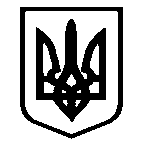 Костянтинівська сільська радаМиколаївського району Миколаївської області           __________________Виконавчий комітет_____________________Р І Ш Е Н Н Я  № 106с. Костянтинівка                                                              від 22 вересня 2023 рокуПро внесення змін до рішення виконавчого комітету Костянтинівської сільської радивід 11.02.2021 року № 5 «Про створення комісії з питань захисту прав дитини виконавчого комітету Костянтинівської сільської ради»Відповідно до статті 12 Закону України «Про забезпечення організаційно-правових умов соціального захисту дітей-сиріт та дітей, позбавлених батьківського піклування», Указу Президента України від 11 липня 2005 року № 1086 «Про першочергові заходи щодо захисту прав дітей», на виконання постанови Кабінету Міністрів України від 24 вересня 2008 року № 866 «Питання діяльності органів опіки та піклування, пов’язані із захистом прав дитини», статті 34 Закону України «Про місцеве  самоврядування в Україні, керуючись рішенням VII сесії восьмого скликання від 08.07.2021 року №10 «Про внесення змін до рішення ІІ сесії восьмого скликання від 14.12.2020 року №4 «Про затвердження структури апарату виконавчого комітету Костянтинівської сільської ради», виконавчий комітет Костянтинівської сільської ради ВИРІШИВ:1. Внести зміни до  рішення виконавчого комітету Костянтинівської сільської ради  від 11.02.2021 року № 5 «Про створення комісії з питань захисту прав дитини виконавчого комітету Костянтинівської сільської ради», а саме:1.1.  Затвердити  комісію з питань захисту прав дитини виконавчого комітету Костянтинівської сільської ради в новому складі (додаток 1). 2. Контроль за виконанням рішення покласти на першого заступника сільського голови Ніну РЕВТУСільський голова                                                                       Антон ПАЄНТКО                                                                               Додаток                                                                                                                                                                                                                                                                               ЗАТВЕРДЖЕНО                                                                                рішенням виконавчого комітету                                                                              Костянтинівської сільської ради                                                                                                                                                                                                                                                                             від 22.09.2023 № 106                                                               Складкомісії з питань захисту прав дитини виконавчого комітетуКостянтинівської сільської радиГолова комісії: Паєнтко Антон Миколайович    -   сільський голова;Заступник голови комісії:Ревта Ніна Степанівна                -   перший заступник сільського голови;Секретар комісії: Джуламанова Любов Леонідівна            -  головний спеціаліст Служби  у                                                                       справах дітей;Члени комісії:Грипачевська Анастасія            -   начальник відділу соціальногоОлександрівна  	                           захисту населення та охорони здоров’я;Драйчик Олександр                   -    сімейний лікар Баловненської лікарськоїФранцович                                       амбулаторії загальної практики сімейної                                                           медицини, депутат сільської ради (за                                                          узгодженням);Загора Світлана Іллівна             -   начальник відділу освіти,  культури,  молоді                                                                                                                                                 та спорту;Климчук Світлана Петрівна      -   сімейний лікар Гур’ївської лікарської                                                          амбулаторії загальної практики сімейної                                                                                                                                                                                                                                                                                                                   	                                                медицини, член виконкому (за узгодженням);  Михальченко Леонід                  -  інспектор сектору ювенальної превенції                         Анатолійович                                  відділу превенції Миколаївського                                                           управління поліції  ГУНП                                                           в Миколаївській області (за узгодженням); Панченко Тетяна Володимирівна - секретар сільської ради;                                                           - юрист сільської ради;                                                          - староста, в окрузі якого розглядається    питання;                                                                                                                                       - фахівець із соціальної роботи                                                                                                                                                                   відповідного старостинського округу                   